Hyundai SantaFe 2012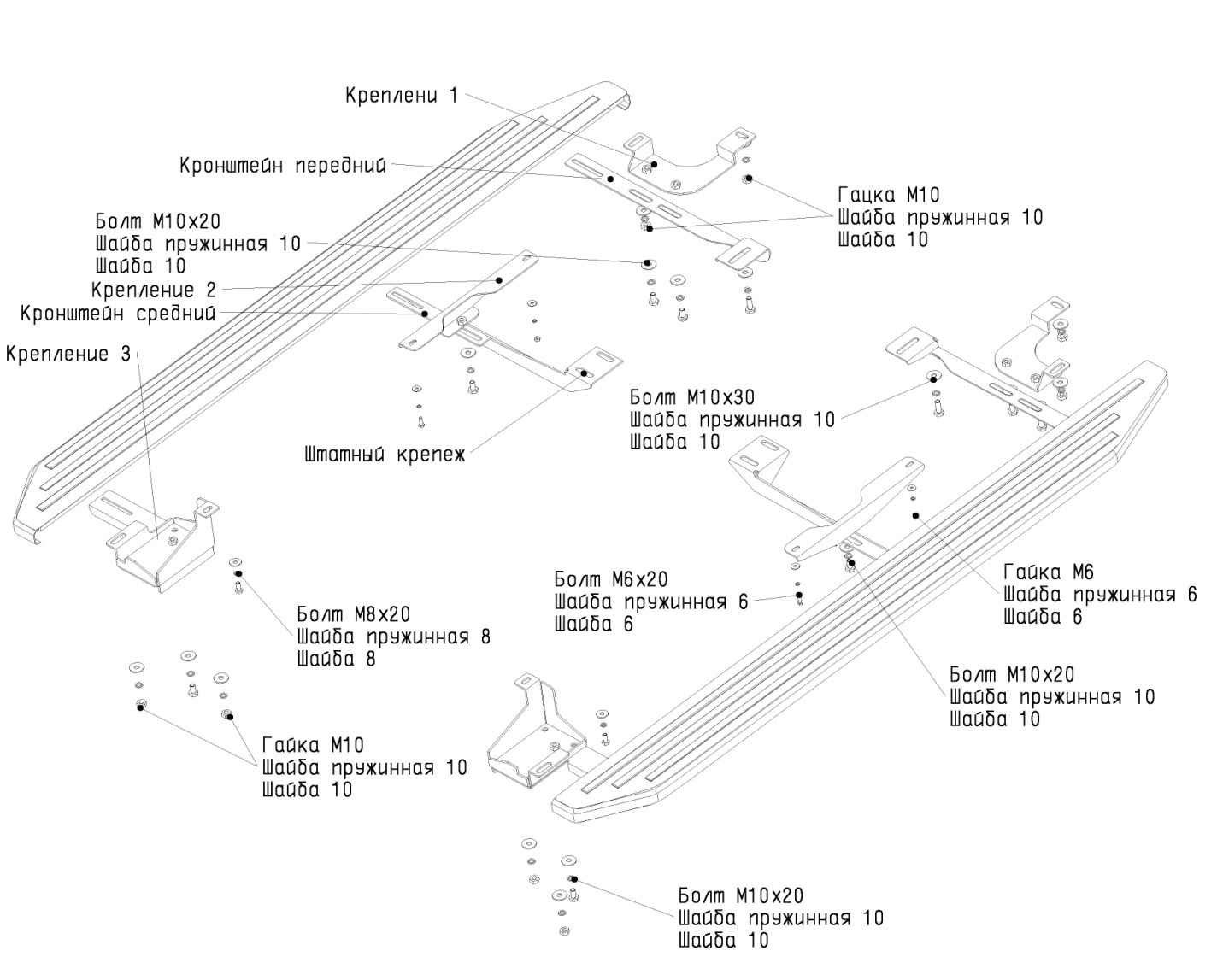 Рис. 1 Схема установки комплекта пороговСостав крепежа:Инструкция по установке:Установить гайку закладную М10 в отверстие лонжерона автомобиля (рис. 2 поз. 1).Установить шпильку закладную М10х20 в отверстие порога автомобиля (рис. 2 поз. 2).Установить шпильку закладную с проволокой М10х30 в отверстие днища автомобиля (рис. 2 поз. 3).Закрепить крепление 1 гайками М10 (рис.3) к установленным шпилькам закладным (рис. 2 поз. 2,3).Заднюю часть переднего кронштейна закрепить болтом М10х30 к установленной гайке закладной М10, переднюю часть закрепить двумя болтами М10х20 к установленному креплению 1 (рис. 4).Закрепить крепление 2 гайкой М6 и болтом М6 к штатным резьбовым местам крепления пыльника (рис. 5).Заднюю часть среднего кронштейна закрепить штатными болтами М10, переднюю часть закрепить болтом М10х20 к установленному креплению 2 (рис. 6).В задней части порога автомобиля вынуть заглушку и установить шпильку закладную М10х20 (рис. 7).Переднюю часть крепления 3 закрепить гайкой М10 к установленной шпильке закладной М10х20.  Установить шпильку закладную М10х30 в отверстие в задней части днища автомобиля. Заднюю часть крепления 3 закрепить гайкой М10 к установленной шпильке М10(рис. 8).Заднюю часть заднего кронштейна закрепить болтами М10х20 к установленному креплению 3.Заднюю часть среднего кронштейна закрепить болтом М10х30 к установленной гайке закладной М10 (рис. 6), переднюю часть крепить аналогично переднему кронштейну двумя болтами М8х30 и гайками М8 через отверстия.Закрепить порог на установленных кронштейнах (рис. 10). Затянуть все резьбовые соединения.Кузов: ВсеОбъём двигателя: ВсеАртикул:9.2305.1Год выпуска: 2012Коробка: ВсеКомплект пороговКомплект пороговБолт М6х20.……………………………………………………..2шт.Болт М8х20.……………………………………………………..2шт.Болт М10х20……………………………………………………..14шт.Болт М10х30……………………………………………………..2шт.Гайка М6..……………………………………………….........2шт.Гайка М10……………………………………………….........14шт.Шайба 6.……….………………………………………………….4шт.Шайба 8.……….………………………………………………….2шт.Шайба 10……….………………………………………………….24шт.Шайба пружинная  6..……………………………………..4шт.Шайба пружинная  8..……………………………………..2шт.Шайба пружинная  10……………………………………..24шт.Кронштейн передний……………………………………….2шт.Кронштейн средний………..……………………………….2шт.Кронштейн задний……………………………………………2шт.Крепление 1...............................................2шт.Крепление 2...............................................2шт.Крепление 3...............................................2шт.Шпилька закладная М10х20..........……………….4шт.Шпилька закладная М10х30..........……………….2шт.Шпилька закладная с проволокой М10х30....2шт.Гайка закладная М10……………………………………….2шт.Порог………………………………………………………………...2шт.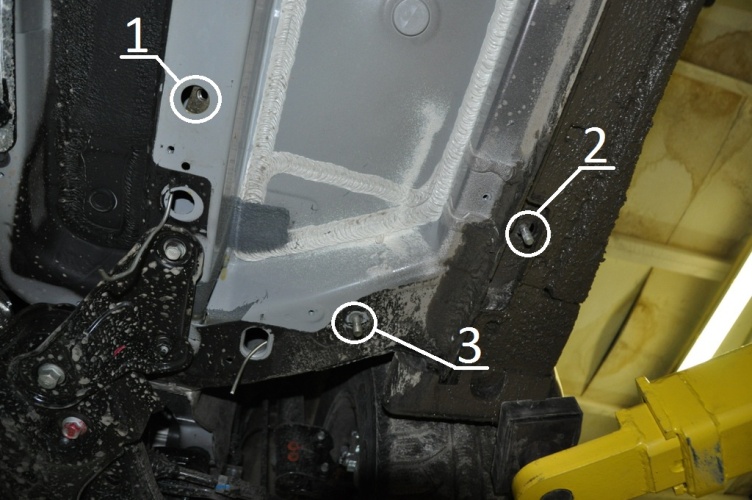 Рис.2 Установка закладных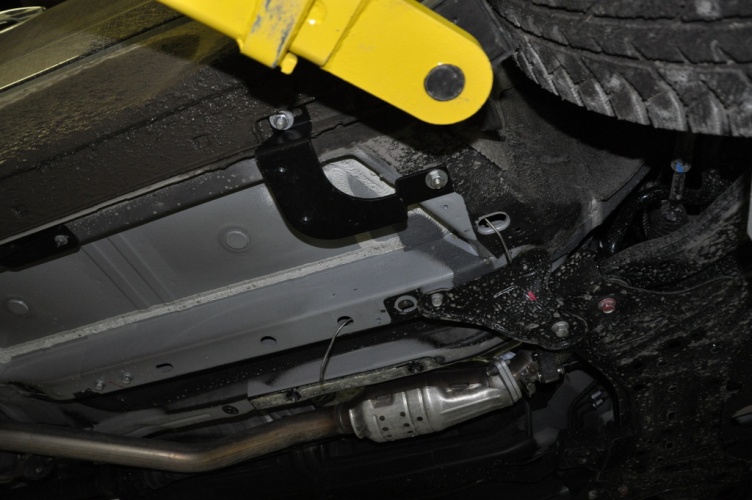 Рис.3 Установка крепления 1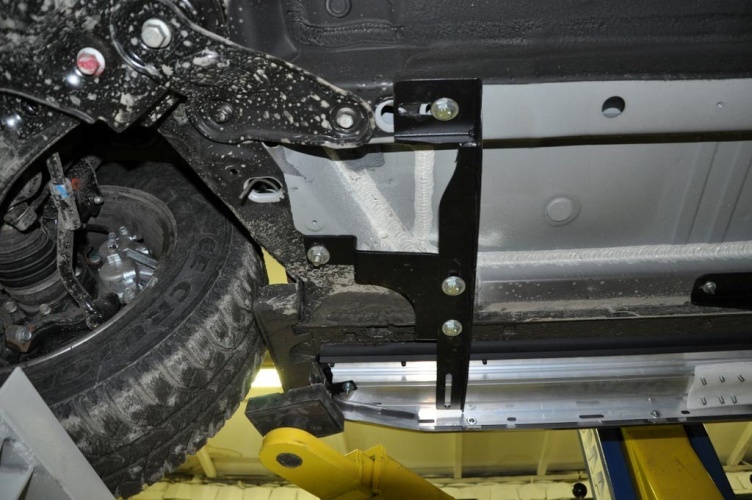 Рис.4 Установка переднего кронштейна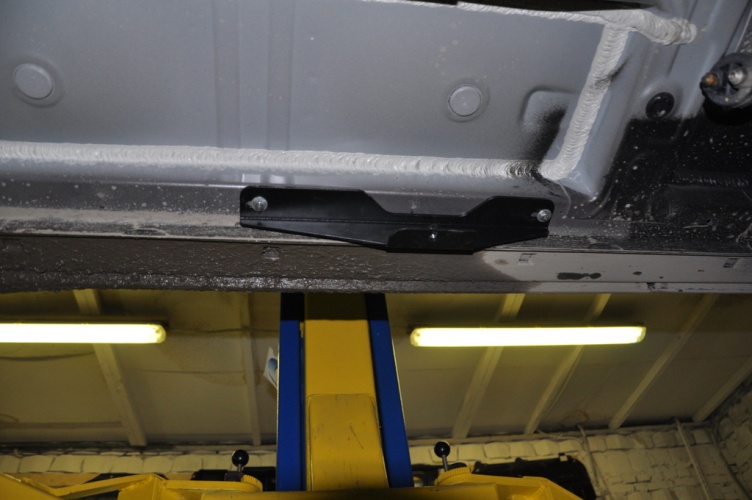 Рис.5 Установка крепления 2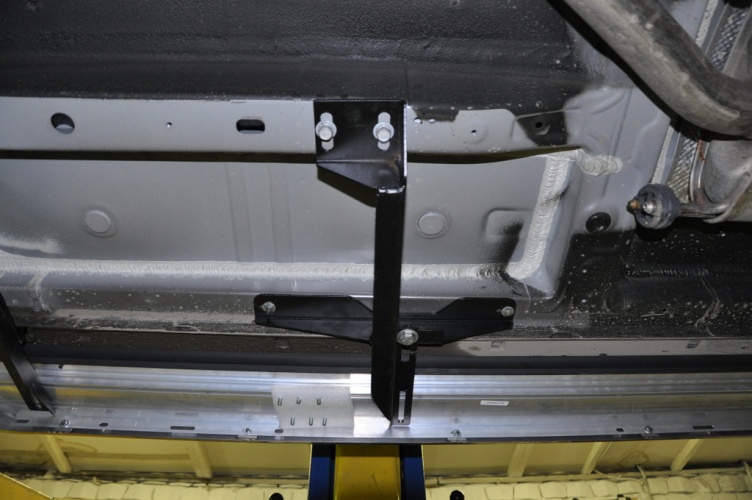 Рис.6 Установка среднего кронштейна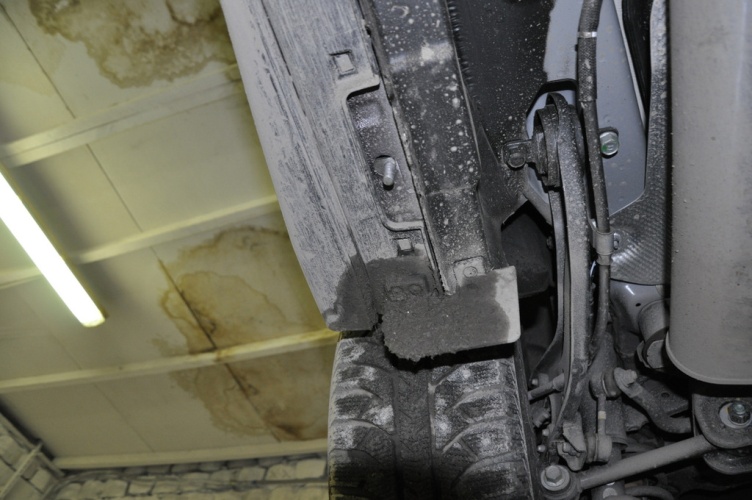 Рис.7 Установка шпильки закладной М10х20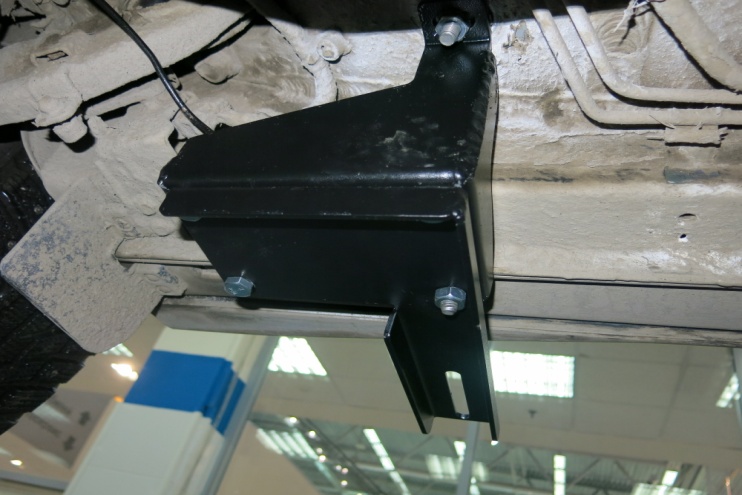 Рис.8 Установка крепления 3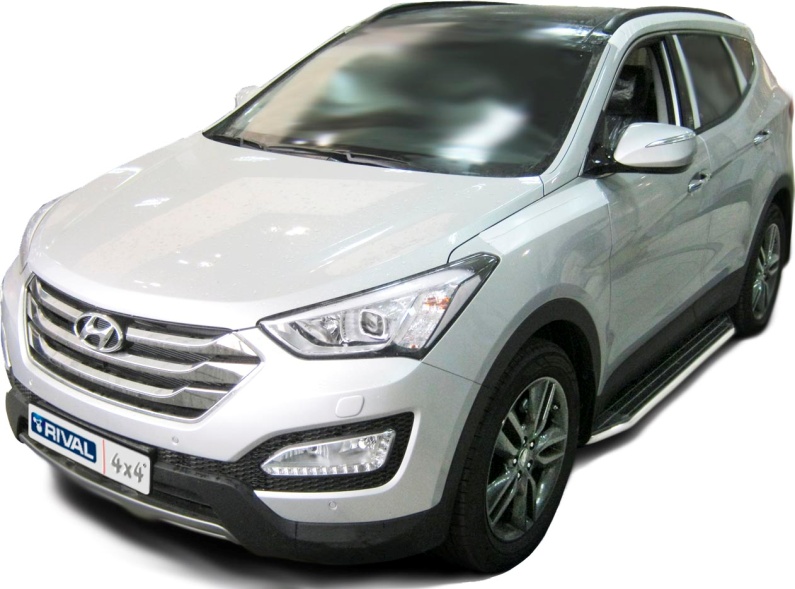 Рис.10 Вид автомобиля с порогомРис.10 Вид автомобиля с порогом